 18 juillet 2024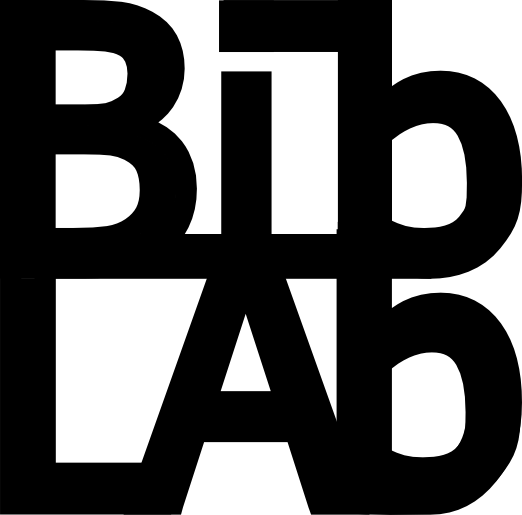 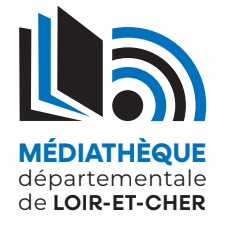 Objectifs :Le kit de démarrage Touch Board offre aux débutants la possibilité de concrétiser leurs idées et projets interactifs. En combinant une carte tactile Touch Board, de la peinture électrique novatrice, des composants essentiels soigneusement sélectionnés, ce kit contient tous les éléments nécessaires pour transformer chaque surface, chaque objet et chaque espace en une réalisation interactive.Aucune connaissance préalable en programmation n'est requise. La peinture conductrice est la principale innovation de Bare Conductive. Elle est à base d'eau, non toxique et elle est conductrice d'électricité. Elle adhère à de nombreux matériaux comme le papier, le carton, le bois. Elle est de couleur noire et peut être mélangée avec de nombreux matériaux compatible avec une peinture à l'eau. Le nettoyage est tout aussi aisé avec de l'eau et du savon. La carte Touch Board est une carte à microcontrôleur (Microchip ATmega32U4) avec des circuits tactiles dédiés et d'un décodeur MP3 et d'un synthétiseur MIDI. D'autres ports sont disponibles comme des entrées / sorties TOR, PWM, Analogique, Bus I2C, .... Elle dispose d'une prise casque, d'une prise micro-USB, d'un connecteur JST (pour batterie Lithium Polymère externe), d'un interrupteur d'alimentation, d'un bouton de réinitialisation ainsi qu'un support de carte micro SD. La carte Touch Board peut être programmée avec l'IDE Arduino.Spécifications techniques : Contenu du coffret :1x Carte électronique Touch Board1x Tube de peinture électrique de 10ml1x Pot de peinture électrique de 50 ml1x Carte microSD1x Câble micro USB1x Mini haut-parleur10x Pinces crocodiles (couleurs variables)1x Pochoir1x Pinceau à pochoir12x Languettes adhésives3x Autocollants Velcro2x Papiers découpés1x Guide d'instruction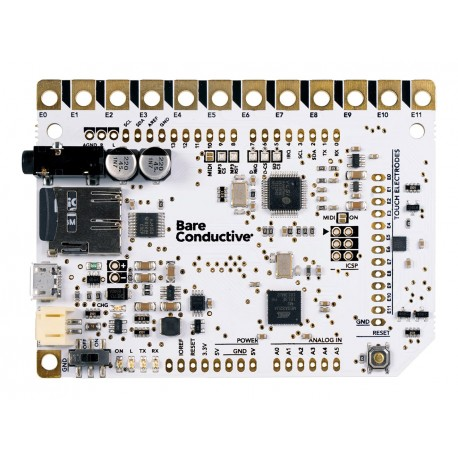 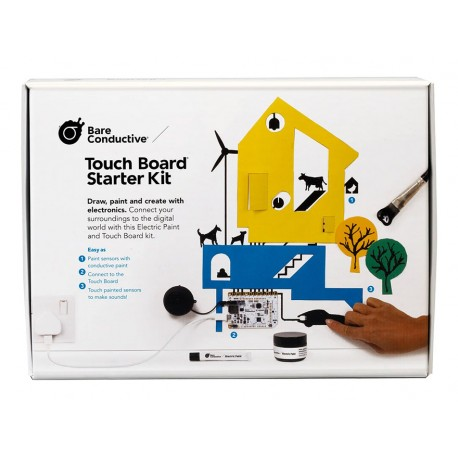              Carte Touch board + peinture Bare ConductiveLieu : Durée :  Public : à partir de 10 ansPublic maximum conseillé : Animateur : nécessaire